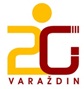 Varaždin, 13. lipnja 2023. godineU petak, dana 16. lipnja 2023. godine s početkom u 13:00 sati održat će se24. sjednica Školskog odbora Druge gimnazije VaraždinZa sjednicu je predložen sljedeći DNEVNI RED   1.  Verifikacija mandata imenovanom članu Školskog odbora,   2.   Prihvaćanje zapisnika 23. sjednice Školskog odbora,    3.  Zahtjev za davanjem prethodne suglasnosti za zapošljavanje,   4.  Financijski izvještaj za razdoblje od 1.1.2023. do 31.3.2023. godine,   5.  Prijedlog Odluke o raspisivanju natječaja za imenovanje ravnatelja/ice Druge gimnazije Varaždin,   6.  Zahtjev za mirovanjem radnog odnosa v. d. ravnatelja,   7.  Obavijest o provedbi postupka jednostavne nabave za uslugu prodaje zrakoplovnih karata,   8.  Ostala pitanja.Predsjednica Školskog odbora:								Melita Mesarić, dipl. uč.Temeljem Zakona o pravu na pristup informacijama (NN, 25/13, 85/15, 69/22), sjednici može prisustvovati 5 osoba koje nisu članovi Školskog odbora, a koje do 15.6.2023. godine do 12 sati, na e-mail: info@gimnazija-druga-vz.skole.hr dostave obrazloženi zahtjev za prisustvovanje određenoj točki dnevnog reda. Odabir će se izvršiti prema redoslijedu prijava.